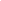 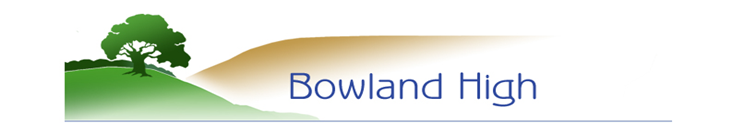 Person specificationPerson specificationPerson specificationPerson specificationJob title: English TeacherJob title: English TeacherGrade: MPSGrade: MPSRequirements(based on the job description)Requirements(based on the job description)Essential (E)ordesirable (D)To be identified by: application form(A), interview(I),test(T),reference(R) QualificationsQualificationsQualified teacherQualified teacherEADegree or equivalent in EnglishDegree or equivalent in EnglishEAExperienceExperienceExperience of teaching GCSE English for at least 12 monthsExperience of teaching GCSE English for at least 12 monthsDA/RProven record of achieving good resultsProven record of achieving good resultsDA/RKnowledge, skills and abilitiesKnowledge, skills and abilitiesKnowledge and understanding of the English curriculum and English related pedagogyKnowledge and understanding of the English curriculum and English related pedagogyEA/IKnowledge and understanding of ICT and its appropriate use in EnglishKnowledge and understanding of ICT and its appropriate use in EnglishEA/IAbility to teach English at KS3 and KS4Ability to teach English at KS3 and KS4EA/I/TAbility to teach another subject, especially dramaAbility to teach another subject, especially dramaDA/RExcellent organisational and planning skillsExcellent organisational and planning skillsEA/RExcellent classroom behaviour management skillsExcellent classroom behaviour management skillsEA/I/RAbility to inspire and motivate pupils and promote high standards of both work and behaviourAbility to inspire and motivate pupils and promote high standards of both work and behaviourEA/RAbility to establish and maintain positive working relationships with both pupils and staffAbility to establish and maintain positive working relationships with both pupils and staffEA/I/RAbility to make an ongoing contribution to the development of English and literacy at Bowland Ability to make an ongoing contribution to the development of English and literacy at Bowland EACommitment to develop the department’s extra-curricular activitiesCommitment to develop the department’s extra-curricular activitiesEIAbility to work on own initiative, both independently and as part of a team with people at all levelsAbility to work on own initiative, both independently and as part of a team with people at all levelsEA/RAbility to prioritiseAbility to prioritiseEICommitment to the pastoral care of pupilsCommitment to the pastoral care of pupilsEA/ROtherOtherExcellent timekeeperExcellent timekeeperEICommitment to safeguarding and protecting the welfare of children and young people Commitment to safeguarding and protecting the welfare of children and young people EICommitment to equality and diversityCommitment to equality and diversityEICommitment to health and safetyCommitment to health and safetyEICommitment to sustaining regular attendance at workCommitment to sustaining regular attendance at workEIPrepared by:L Fielden	Date:06.06.2022Note:	We will always consider your references before confirming a job offer in writing.Note:	We will always consider your references before confirming a job offer in writing.Note:	We will always consider your references before confirming a job offer in writing.Note:	We will always consider your references before confirming a job offer in writing.